Organizational Skills- Week 12 SEL Plan Organizational Skills a set of skills that most people develop over the course of childhood and adolescence, the ability to use time, energy, resources, etc. in an effective way to achieve   (Links to an external site.)Links to an external site.the things you want to be achieved Monday- What is organization?SEL Lesson Plan Week 12 Organizational Skills.docx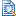 Harvey Silver 4-2-1 StrategyMiddle School Link (Links to an external site.)Links to an external site. High SchoolLink (Links to an external site.)Links to an external site. Tuesday- Holiday Wednesday- What is disorganization?Link (Links to an external site.)Links to an external site. Harvey Silver 4-2-1 StrategyThursday- Compare Organized vs DisorganizedLink (Links to an external site.)Links to an external site.- Organizational Skills plannerLink (Links to an external site.)Links to an external site.- 7 ways to teach your High School studentFriday- Organizational SurveyOrganizational-Skills-Survey (1).doc